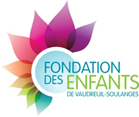 TON SAC D’ÉCOLE COMME TOUT LE MONDE 2024YOUR SCHOOL BAG LIKE EVERYONE ELSE 2024ATTENTION : REMPLIR TOUTES LES CASES ET JOINDRE TOUS LES DOCUMENTS DEMANDÉS.SVP, NE PAS SOUMETTRE UNE DEMANDE INCOMPLÈTE.ATTENTION: COMPLETE ALL ITEMS AND ATTACH ALL DOCUMENTS REQUIRED.PLEASE, DO NOT SUBMIT AN INCOMPLETE APPLICATION.Vous avez besoin d’aide, contactez M. Henri Langlois : madoc3@sympatico.ca 
You need help, contact M. Henri Langlois : madoc3@sympatico.ca 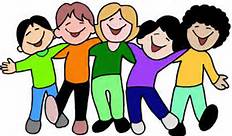 Information sur TOUS les enfants demeurant avec vous (éligibles ou non) Details of all children domiciled with you (whether eligible or not)Informations sur TOUS les enfants demeurant avec vous (éligibles ou non)	Details of all children living with you (whether eligible or not)Informations personnelles / Personal informationInformations personnelles / Personal informationInformations personnelles / Personal informationInformations personnelles / Personal informationInformations personnelles / Personal informationInformations personnelles / Personal informationInformations personnelles / Personal informationInformations personnelles / Personal informationInformations personnelles / Personal informationInformations personnelles / Personal informationInformations personnelles / Personal informationInformations personnelles / Personal informationInformations personnelles / Personal informationInformations personnelles / Personal informationInformations personnelles / Personal informationInformations personnelles / Personal informationInformations personnelles / Personal informationInformations personnelles / Personal informationInformations personnelles / Personal informationNom du demandeur / Name of applicant :Nom du demandeur / Name of applicant :Nom du demandeur / Name of applicant :Nom du demandeur / Name of applicant :Nom du demandeur / Name of applicant :Nom du demandeur / Name of applicant :Nom du demandeur / Name of applicant :Nom du demandeur / Name of applicant :Nom du demandeur / Name of applicant :Nom du demandeur / Name of applicant :Nom du demandeur / Name of applicant :Nom du demandeur / Name of applicant :Nom du demandeur / Name of applicant :Nom du demandeur / Name of applicant :Nom du demandeur / Name of applicant :Nom du demandeur / Name of applicant :Nom du demandeur / Name of applicant :Nom du demandeur / Name of applicant :Nom du demandeur / Name of applicant :Adresse / Address :Adresse / Address :Adresse / Address :Adresse / Address :Adresse / Address :Adresse / Address :Adresse / Address :Adresse / Address :Adresse / Address :Adresse / Address :Adresse / Address :Ville / Town :Ville / Town :Ville / Town :Ville / Town :Ville / Town :Code Postal / Postal Code 	Code Postal / Postal Code 	Code Postal / Postal Code 	Téléphone / Phone number :	Téléphone / Phone number :	Téléphone / Phone number :	Téléphone / Phone number :	Téléphone / Phone number :	Téléphone / Phone number :	Téléphone / Phone number :	Courriel / Email :Courriel / Email :Courriel / Email :Courriel / Email :Courriel / Email :Courriel / Email :Courriel / Email :Courriel / Email :Courriel / Email :Courriel / Email :Courriel / Email :Courriel / Email :❑CélibataireSingle❑Marié (e) / Conjoint de fait Married / Common law spouse  Marié (e) / Conjoint de fait Married / Common law spouse  Marié (e) / Conjoint de fait Married / Common law spouse  Marié (e) / Conjoint de fait Married / Common law spouse  Marié (e) / Conjoint de fait Married / Common law spouse  Marié (e) / Conjoint de fait Married / Common law spouse  Nom du conjoint / Name of spouse  ________________________________________________________________________________Nom du conjoint / Name of spouse  ________________________________________________________________________________Nom du conjoint / Name of spouse  ________________________________________________________________________________Nom du conjoint / Name of spouse  ________________________________________________________________________________Nom du conjoint / Name of spouse  ________________________________________________________________________________Nom du conjoint / Name of spouse  ________________________________________________________________________________Nom du conjoint / Name of spouse  ________________________________________________________________________________Nom du conjoint / Name of spouse  ________________________________________________________________________________Nom du conjoint / Name of spouse  ________________________________________________________________________________Nom du conjoint / Name of spouse  ________________________________________________________________________________Preuve de revenu À JOINDRE OBLIGATOIREMENT À LA DEMANDE.  Proof of revenues MUST BE ATTACHED TO THE APPLICATION.Preuve de revenu À JOINDRE OBLIGATOIREMENT À LA DEMANDE.  Proof of revenues MUST BE ATTACHED TO THE APPLICATION.Preuve de revenu À JOINDRE OBLIGATOIREMENT À LA DEMANDE.  Proof of revenues MUST BE ATTACHED TO THE APPLICATION.Preuve de revenu À JOINDRE OBLIGATOIREMENT À LA DEMANDE.  Proof of revenues MUST BE ATTACHED TO THE APPLICATION.Preuve de revenu À JOINDRE OBLIGATOIREMENT À LA DEMANDE.  Proof of revenues MUST BE ATTACHED TO THE APPLICATION.Preuve de revenu À JOINDRE OBLIGATOIREMENT À LA DEMANDE.  Proof of revenues MUST BE ATTACHED TO THE APPLICATION.Preuve de revenu À JOINDRE OBLIGATOIREMENT À LA DEMANDE.  Proof of revenues MUST BE ATTACHED TO THE APPLICATION.Preuve de revenu À JOINDRE OBLIGATOIREMENT À LA DEMANDE.  Proof of revenues MUST BE ATTACHED TO THE APPLICATION.Preuve de revenu À JOINDRE OBLIGATOIREMENT À LA DEMANDE.  Proof of revenues MUST BE ATTACHED TO THE APPLICATION.Preuve de revenu À JOINDRE OBLIGATOIREMENT À LA DEMANDE.  Proof of revenues MUST BE ATTACHED TO THE APPLICATION.Preuve de revenu À JOINDRE OBLIGATOIREMENT À LA DEMANDE.  Proof of revenues MUST BE ATTACHED TO THE APPLICATION.Preuve de revenu À JOINDRE OBLIGATOIREMENT À LA DEMANDE.  Proof of revenues MUST BE ATTACHED TO THE APPLICATION.Preuve de revenu À JOINDRE OBLIGATOIREMENT À LA DEMANDE.  Proof of revenues MUST BE ATTACHED TO THE APPLICATION.Preuve de revenu À JOINDRE OBLIGATOIREMENT À LA DEMANDE.  Proof of revenues MUST BE ATTACHED TO THE APPLICATION.Preuve de revenu À JOINDRE OBLIGATOIREMENT À LA DEMANDE.  Proof of revenues MUST BE ATTACHED TO THE APPLICATION.Preuve de revenu À JOINDRE OBLIGATOIREMENT À LA DEMANDE.  Proof of revenues MUST BE ATTACHED TO THE APPLICATION.Preuve de revenu À JOINDRE OBLIGATOIREMENT À LA DEMANDE.  Proof of revenues MUST BE ATTACHED TO THE APPLICATION.Preuve de revenu À JOINDRE OBLIGATOIREMENT À LA DEMANDE.  Proof of revenues MUST BE ATTACHED TO THE APPLICATION.Preuve de revenu À JOINDRE OBLIGATOIREMENT À LA DEMANDE.  Proof of revenues MUST BE ATTACHED TO THE APPLICATION.Revenus familiaux totaux (avant impôt), selon le nombre de personnes dans la famille.Total family pre-tax income, depending on the number of persons in the family.Revenus familiaux totaux (avant impôt), selon le nombre de personnes dans la famille.Total family pre-tax income, depending on the number of persons in the family.Revenus familiaux totaux (avant impôt), selon le nombre de personnes dans la famille.Total family pre-tax income, depending on the number of persons in the family.Revenus familiaux totaux (avant impôt), selon le nombre de personnes dans la famille.Total family pre-tax income, depending on the number of persons in the family.Revenus familiaux totaux (avant impôt), selon le nombre de personnes dans la famille.Total family pre-tax income, depending on the number of persons in the family.Revenus familiaux totaux (avant impôt), selon le nombre de personnes dans la famille.Total family pre-tax income, depending on the number of persons in the family.Revenus familiaux totaux (avant impôt), selon le nombre de personnes dans la famille.Total family pre-tax income, depending on the number of persons in the family.Revenus familiaux totaux (avant impôt), selon le nombre de personnes dans la famille.Total family pre-tax income, depending on the number of persons in the family.Revenus familiaux totaux (avant impôt), selon le nombre de personnes dans la famille.Total family pre-tax income, depending on the number of persons in the family.Revenus familiaux totaux (avant impôt), selon le nombre de personnes dans la famille.Total family pre-tax income, depending on the number of persons in the family.Revenus familiaux totaux (avant impôt), selon le nombre de personnes dans la famille.Total family pre-tax income, depending on the number of persons in the family.Revenus familiaux totaux (avant impôt), selon le nombre de personnes dans la famille.Total family pre-tax income, depending on the number of persons in the family.Revenus familiaux totaux (avant impôt), selon le nombre de personnes dans la famille.Total family pre-tax income, depending on the number of persons in the family.Revenus familiaux totaux (avant impôt), selon le nombre de personnes dans la famille.Total family pre-tax income, depending on the number of persons in the family.Revenus familiaux totaux (avant impôt), selon le nombre de personnes dans la famille.Total family pre-tax income, depending on the number of persons in the family.Revenus familiaux totaux (avant impôt), selon le nombre de personnes dans la famille.Total family pre-tax income, depending on the number of persons in the family.Revenus familiaux totaux (avant impôt), selon le nombre de personnes dans la famille.Total family pre-tax income, depending on the number of persons in the family.Revenus familiaux totaux (avant impôt), selon le nombre de personnes dans la famille.Total family pre-tax income, depending on the number of persons in the family.Revenus familiaux totaux (avant impôt), selon le nombre de personnes dans la famille.Total family pre-tax income, depending on the number of persons in the family.Avis de cotisation Québec ou Canada  2023Notification of Canada or Quebec assessment 2023Avis de cotisation Québec ou Canada  2023Notification of Canada or Quebec assessment 2023Avis de cotisation Québec ou Canada  2023Notification of Canada or Quebec assessment 2023Avis de cotisation Québec ou Canada  2023Notification of Canada or Quebec assessment 2023❑❑InclusincludedInclusincludedou/orou/orCarnet de réclamation pour les prestations de la sécurité du revenu (aide sociale)Claims booklet for income security receipients (welfare)Carnet de réclamation pour les prestations de la sécurité du revenu (aide sociale)Claims booklet for income security receipients (welfare)Carnet de réclamation pour les prestations de la sécurité du revenu (aide sociale)Claims booklet for income security receipients (welfare)Carnet de réclamation pour les prestations de la sécurité du revenu (aide sociale)Claims booklet for income security receipients (welfare)Carnet de réclamation pour les prestations de la sécurité du revenu (aide sociale)Claims booklet for income security receipients (welfare)Carnet de réclamation pour les prestations de la sécurité du revenu (aide sociale)Claims booklet for income security receipients (welfare)Carnet de réclamation pour les prestations de la sécurité du revenu (aide sociale)Claims booklet for income security receipients (welfare)❑InclusincludedInférieurs à : less than :Inférieurs à : less than :Inférieurs à : less than :❑❑2 pers. / 38 003 $2 pers. / 38 003 $2 pers. / 38 003 $2 pers. / 38 003 $2 pers. / 38 003 $❑❑4 pers. / 56 724 $ 4 pers. / 56 724 $ ❑6 pers. / 72 560 $6 pers. / 72 560 $6 pers. / 72 560 $6 pers. / 72 560 $Inférieurs à : less than :Inférieurs à : less than :Inférieurs à : less than :❑❑3 pers. / 46 720 $3 pers. / 46 720 $3 pers. / 46 720 $3 pers. / 46 720 $3 pers. / 46 720 $❑❑5 pers. / 64 336 $5 pers. / 64 336 $❑7 pers. et + / 80 785 $7 pers. et + / 80 785 $7 pers. et + / 80 785 $7 pers. et + / 80 785 $Note : Le formulaire de déclaration de revenus n’est pas accepté. / Note : The tax return form is not accepted.Note : Le formulaire de déclaration de revenus n’est pas accepté. / Note : The tax return form is not accepted.Note : Le formulaire de déclaration de revenus n’est pas accepté. / Note : The tax return form is not accepted.Note : Le formulaire de déclaration de revenus n’est pas accepté. / Note : The tax return form is not accepted.Note : Le formulaire de déclaration de revenus n’est pas accepté. / Note : The tax return form is not accepted.Note : Le formulaire de déclaration de revenus n’est pas accepté. / Note : The tax return form is not accepted.Note : Le formulaire de déclaration de revenus n’est pas accepté. / Note : The tax return form is not accepted.Note : Le formulaire de déclaration de revenus n’est pas accepté. / Note : The tax return form is not accepted.Note : Le formulaire de déclaration de revenus n’est pas accepté. / Note : The tax return form is not accepted.Note : Le formulaire de déclaration de revenus n’est pas accepté. / Note : The tax return form is not accepted.Note : Le formulaire de déclaration de revenus n’est pas accepté. / Note : The tax return form is not accepted.Note : Le formulaire de déclaration de revenus n’est pas accepté. / Note : The tax return form is not accepted.Note : Le formulaire de déclaration de revenus n’est pas accepté. / Note : The tax return form is not accepted.Note : Le formulaire de déclaration de revenus n’est pas accepté. / Note : The tax return form is not accepted.Note : Le formulaire de déclaration de revenus n’est pas accepté. / Note : The tax return form is not accepted.Note : Le formulaire de déclaration de revenus n’est pas accepté. / Note : The tax return form is not accepted.Note : Le formulaire de déclaration de revenus n’est pas accepté. / Note : The tax return form is not accepted.Note : Le formulaire de déclaration de revenus n’est pas accepté. / Note : The tax return form is not accepted.Note : Le formulaire de déclaration de revenus n’est pas accepté. / Note : The tax return form is not accepted.Si votre demande est acheminée par un intervenant (CLSC, municipalité, organisme communautaire, etc.), inscrire ses coordonnéesIf the request is routed through a representative (CLSC, municipality, community organization, etc.), enter detail contactSi votre demande est acheminée par un intervenant (CLSC, municipalité, organisme communautaire, etc.), inscrire ses coordonnéesIf the request is routed through a representative (CLSC, municipality, community organization, etc.), enter detail contactSi votre demande est acheminée par un intervenant (CLSC, municipalité, organisme communautaire, etc.), inscrire ses coordonnéesIf the request is routed through a representative (CLSC, municipality, community organization, etc.), enter detail contactSi votre demande est acheminée par un intervenant (CLSC, municipalité, organisme communautaire, etc.), inscrire ses coordonnéesIf the request is routed through a representative (CLSC, municipality, community organization, etc.), enter detail contactSi votre demande est acheminée par un intervenant (CLSC, municipalité, organisme communautaire, etc.), inscrire ses coordonnéesIf the request is routed through a representative (CLSC, municipality, community organization, etc.), enter detail contactSi votre demande est acheminée par un intervenant (CLSC, municipalité, organisme communautaire, etc.), inscrire ses coordonnéesIf the request is routed through a representative (CLSC, municipality, community organization, etc.), enter detail contactSi votre demande est acheminée par un intervenant (CLSC, municipalité, organisme communautaire, etc.), inscrire ses coordonnéesIf the request is routed through a representative (CLSC, municipality, community organization, etc.), enter detail contactSi votre demande est acheminée par un intervenant (CLSC, municipalité, organisme communautaire, etc.), inscrire ses coordonnéesIf the request is routed through a representative (CLSC, municipality, community organization, etc.), enter detail contactSi votre demande est acheminée par un intervenant (CLSC, municipalité, organisme communautaire, etc.), inscrire ses coordonnéesIf the request is routed through a representative (CLSC, municipality, community organization, etc.), enter detail contactSi votre demande est acheminée par un intervenant (CLSC, municipalité, organisme communautaire, etc.), inscrire ses coordonnéesIf the request is routed through a representative (CLSC, municipality, community organization, etc.), enter detail contactSi votre demande est acheminée par un intervenant (CLSC, municipalité, organisme communautaire, etc.), inscrire ses coordonnéesIf the request is routed through a representative (CLSC, municipality, community organization, etc.), enter detail contactSi votre demande est acheminée par un intervenant (CLSC, municipalité, organisme communautaire, etc.), inscrire ses coordonnéesIf the request is routed through a representative (CLSC, municipality, community organization, etc.), enter detail contactSi votre demande est acheminée par un intervenant (CLSC, municipalité, organisme communautaire, etc.), inscrire ses coordonnéesIf the request is routed through a representative (CLSC, municipality, community organization, etc.), enter detail contactSi votre demande est acheminée par un intervenant (CLSC, municipalité, organisme communautaire, etc.), inscrire ses coordonnéesIf the request is routed through a representative (CLSC, municipality, community organization, etc.), enter detail contactSi votre demande est acheminée par un intervenant (CLSC, municipalité, organisme communautaire, etc.), inscrire ses coordonnéesIf the request is routed through a representative (CLSC, municipality, community organization, etc.), enter detail contactSi votre demande est acheminée par un intervenant (CLSC, municipalité, organisme communautaire, etc.), inscrire ses coordonnéesIf the request is routed through a representative (CLSC, municipality, community organization, etc.), enter detail contactSi votre demande est acheminée par un intervenant (CLSC, municipalité, organisme communautaire, etc.), inscrire ses coordonnéesIf the request is routed through a representative (CLSC, municipality, community organization, etc.), enter detail contactSi votre demande est acheminée par un intervenant (CLSC, municipalité, organisme communautaire, etc.), inscrire ses coordonnéesIf the request is routed through a representative (CLSC, municipality, community organization, etc.), enter detail contactSi votre demande est acheminée par un intervenant (CLSC, municipalité, organisme communautaire, etc.), inscrire ses coordonnéesIf the request is routed through a representative (CLSC, municipality, community organization, etc.), enter detail contactNom de l'intervenant / Representative's name :Nom de l'intervenant / Representative's name :Nom de l'intervenant / Representative's name :Nom de l'intervenant / Representative's name :Nom de l'intervenant / Representative's name :Nom de l'intervenant / Representative's name :Nom de l'intervenant / Representative's name :Nom de l'intervenant / Representative's name :Nom de l'intervenant / Representative's name :Nom de l'intervenant / Representative's name :Nom de l'intervenant / Representative's name :Nom de l'intervenant / Representative's name :Nom de l'intervenant / Representative's name :Téléphone / Phone number :Téléphone / Phone number :Téléphone / Phone number :Téléphone / Phone number :Téléphone / Phone number :Téléphone / Phone number :Courriel de l‘intervenant / Representative’s email :Courriel de l‘intervenant / Representative’s email :Courriel de l‘intervenant / Representative’s email :Courriel de l‘intervenant / Representative’s email :Courriel de l‘intervenant / Representative’s email :Courriel de l‘intervenant / Representative’s email :Courriel de l‘intervenant / Representative’s email :Courriel de l‘intervenant / Representative’s email :Courriel de l‘intervenant / Representative’s email :Courriel de l‘intervenant / Representative’s email :Courriel de l‘intervenant / Representative’s email :Courriel de l‘intervenant / Representative’s email :Courriel de l‘intervenant / Representative’s email :Courriel de l‘intervenant / Representative’s email :Courriel de l‘intervenant / Representative’s email :Courriel de l‘intervenant / Representative’s email :Courriel de l‘intervenant / Representative’s email :Courriel de l‘intervenant / Representative’s email :Courriel de l‘intervenant / Representative’s email :Décrivez brièvement votre situation financière et personnelle / Briefly describe your financial and personal situation :Décrivez brièvement votre situation financière et personnelle / Briefly describe your financial and personal situation :Décrivez brièvement votre situation financière et personnelle / Briefly describe your financial and personal situation :Décrivez brièvement votre situation financière et personnelle / Briefly describe your financial and personal situation :Décrivez brièvement votre situation financière et personnelle / Briefly describe your financial and personal situation :Décrivez brièvement votre situation financière et personnelle / Briefly describe your financial and personal situation :Décrivez brièvement votre situation financière et personnelle / Briefly describe your financial and personal situation :Décrivez brièvement votre situation financière et personnelle / Briefly describe your financial and personal situation :Décrivez brièvement votre situation financière et personnelle / Briefly describe your financial and personal situation :Décrivez brièvement votre situation financière et personnelle / Briefly describe your financial and personal situation :Décrivez brièvement votre situation financière et personnelle / Briefly describe your financial and personal situation :Décrivez brièvement votre situation financière et personnelle / Briefly describe your financial and personal situation :Décrivez brièvement votre situation financière et personnelle / Briefly describe your financial and personal situation :Décrivez brièvement votre situation financière et personnelle / Briefly describe your financial and personal situation :Décrivez brièvement votre situation financière et personnelle / Briefly describe your financial and personal situation :Décrivez brièvement votre situation financière et personnelle / Briefly describe your financial and personal situation :Décrivez brièvement votre situation financière et personnelle / Briefly describe your financial and personal situation :Décrivez brièvement votre situation financière et personnelle / Briefly describe your financial and personal situation :Décrivez brièvement votre situation financière et personnelle / Briefly describe your financial and personal situation :1er enfant / child1er enfant / child1er enfant / childNom / Name :Nom / Name :Nom / Name :Date de naissance / Date of birth :Date de naissance / Date of birth :Niveau scolaire septembre 2024Grade level in september 2024□ PréscolairePreschoolMaternelle / Kindergarten□ 4 ans / 4 year old□ 5 ans / 5 year oldPrimaire / ElementarySecondaire / High school□ 1  □ 2  □ 3  □ 4  □ 5  □ 6□ 1  □ 2  □ 3  □ 4  □ 5École fréquentée / School attended :École fréquentée / School attended :École fréquentée / School attended :École fréquentée / School attended :École fréquentée / School attended :Commission scolaire / School board :  □ des Trois-Lacs  □ Lester B. Pearson  □ Autre spécifiezCommission scolaire / School board :  □ des Trois-Lacs  □ Lester B. Pearson  □ Autre spécifiezCommission scolaire / School board :  □ des Trois-Lacs  □ Lester B. Pearson  □ Autre spécifiezCommission scolaire / School board :  □ des Trois-Lacs  □ Lester B. Pearson  □ Autre spécifiezCommission scolaire / School board :  □ des Trois-Lacs  □ Lester B. Pearson  □ Autre spécifiez2ième enfant / child2ième enfant / child2ième enfant / childNom / Name :Nom / Name :Nom / Name :Date de naissance / Date of birth :Date de naissance / Date of birth :Niveau scolaire septembre 2024Grade level in september 2024□ PréscolairePreschoolMaternelle / Kindergarten□ 4 ans / 4 year old□ 5 ans / 5 year oldPrimaire / ElementarySecondaire / High school□ 1  □ 2  □ 3  □ 4  □ 5  □ 6□ 1  □ 2  □ 3  □ 4  □ 5École fréquentée / School attended :École fréquentée / School attended :École fréquentée / School attended :École fréquentée / School attended :École fréquentée / School attended :Commission scolaire / School board :  □ des Trois-Lacs  □ Lester B. Pearson  □ Autre spécifiezCommission scolaire / School board :  □ des Trois-Lacs  □ Lester B. Pearson  □ Autre spécifiezCommission scolaire / School board :  □ des Trois-Lacs  □ Lester B. Pearson  □ Autre spécifiezCommission scolaire / School board :  □ des Trois-Lacs  □ Lester B. Pearson  □ Autre spécifiezCommission scolaire / School board :  □ des Trois-Lacs  □ Lester B. Pearson  □ Autre spécifiez3ième  enfant / child3ième  enfant / child3ième  enfant / childNom / Name :Nom / Name :Nom / Name :Date de naissance / Date of birth :Date de naissance / Date of birth :Niveau scolaire septembre 2024Grade level in september 2024□ PréscolairePreschoolMaternelle / Kindergarten□ 4 ans / 4 year old□ 5 ans / 5 year oldPrimaire / ElementarySecondaire / High school□ 1  □ 2  □ 3  □ 4  □ 5  □ 6□ 1  □ 2  □ 3  □ 4  □ 5École fréquentée / School attended :École fréquentée / School attended :École fréquentée / School attended :École fréquentée / School attended :École fréquentée / School attended :Commission scolaire / School board :  □ des Trois-Lacs  □ Lester B. Pearson  □ Autre spécifiezCommission scolaire / School board :  □ des Trois-Lacs  □ Lester B. Pearson  □ Autre spécifiezCommission scolaire / School board :  □ des Trois-Lacs  □ Lester B. Pearson  □ Autre spécifiezCommission scolaire / School board :  □ des Trois-Lacs  □ Lester B. Pearson  □ Autre spécifiezCommission scolaire / School board :  □ des Trois-Lacs  □ Lester B. Pearson  □ Autre spécifiez4ième enfant / child4ième enfant / child4ième enfant / childNom / Name :Nom / Name :Nom / Name :Date de naissance / Date of birth :Date de naissance / Date of birth :Niveau scolaire septembre 2024Grade level in september 2024□ PréscolairePreschoolMaternelle / Kindergarten□ 4 ans / 4 year old□ 5 ans / 5 year oldPrimaire / ElementarySecondaire / High school□ 1  □ 2  □ 3  □ 4  □ 5  □ 6□ 1  □ 2  □ 3  □ 4  □ 5École fréquentée / School attended :École fréquentée / School attended :École fréquentée / School attended :École fréquentée / School attended :École fréquentée / School attended :Commission scolaire / School board :  □ des Trois-Lacs  □ Lester B. Pearson  □ Autre spécifiezCommission scolaire / School board :  □ des Trois-Lacs  □ Lester B. Pearson  □ Autre spécifiezCommission scolaire / School board :  □ des Trois-Lacs  □ Lester B. Pearson  □ Autre spécifiezCommission scolaire / School board :  □ des Trois-Lacs  □ Lester B. Pearson  □ Autre spécifiezCommission scolaire / School board :  □ des Trois-Lacs  □ Lester B. Pearson  □ Autre spécifiez5ième enfant / child5ième enfant / child5ième enfant / childNom / Name :Nom / Name :Nom / Name :Date de naissance / Date of birth :Date de naissance / Date of birth :Niveau scolaire septembre 2024Grade level in september 2024□ PréscolairePreschoolMaternelle / Kindergarten□ 4 ans / 4 year old□ 5 ans / 5 year oldPrimaire / ElementarySecondaire / High school□ 1  □ 2  □ 3  □ 4  □ 5  □ 6□ 1  □ 2  □ 3  □ 4  □ 5École fréquentée / School attended :École fréquentée / School attended :École fréquentée / School attended :École fréquentée / School attended :École fréquentée / School attended :Commission scolaire / School board :  □ des Trois-Lacs  □ Lester B. Pearson  □ Autre spécifiezCommission scolaire / School board :  □ des Trois-Lacs  □ Lester B. Pearson  □ Autre spécifiezCommission scolaire / School board :  □ des Trois-Lacs  □ Lester B. Pearson  □ Autre spécifiezCommission scolaire / School board :  □ des Trois-Lacs  □ Lester B. Pearson  □ Autre spécifiezCommission scolaire / School board :  □ des Trois-Lacs  □ Lester B. Pearson  □ Autre spécifiez6ième enfant / child6ième enfant / child6ième enfant / childNom / Name :Nom / Name :Nom / Name :Date de naissance / Date of birth :Date de naissance / Date of birth :Niveau scolaire septembre 2024Grade level in september 2024□ PréscolairePreschoolMaternelle / Kindergarten□ 4 ans / 4 year old□ 5 ans / 5 year oldPrimaire / ElementarySecondaire / High school□ 1  □ 2  □ 3  □ 4  □ 5  □ 6□ 1  □ 2  □ 3  □ 4  □ 5École fréquentée / School attended :École fréquentée / School attended :École fréquentée / School attended :École fréquentée / School attended :École fréquentée / School attended :Commission scolaire / School board :  □ des Trois-Lacs  □ Lester B. Pearson  □ Autre spécifiezCommission scolaire / School board :  □ des Trois-Lacs  □ Lester B. Pearson  □ Autre spécifiezCommission scolaire / School board :  □ des Trois-Lacs  □ Lester B. Pearson  □ Autre spécifiezCommission scolaire / School board :  □ des Trois-Lacs  □ Lester B. Pearson  □ Autre spécifiezCommission scolaire / School board :  □ des Trois-Lacs  □ Lester B. Pearson  □ Autre spécifiez7ième enfant / child7ième enfant / child7ième enfant / childNom / Name :Nom / Name :Nom / Name :Date de naissance / Date of birth :Date de naissance / Date of birth :Niveau scolaire septembre 2024Grade level in september 2024□ PréscolairePreschoolMaternelle / Kindergarten□ 4 ans / 4 year old□ 5 ans / 5 year oldPrimaire / ElementarySecondaire / High school□ 1  □ 2  □ 3  □ 4  □ 5  □ 6□ 1  □ 2  □ 3  □ 4  □ 5École fréquentée / School attended :École fréquentée / School attended :École fréquentée / School attended :École fréquentée / School attended :École fréquentée / School attended :Commission scolaire / School board :  □ des Trois-Lacs  □ Lester B. Pearson  □ Autre spécifiezCommission scolaire / School board :  □ des Trois-Lacs  □ Lester B. Pearson  □ Autre spécifiezCommission scolaire / School board :  □ des Trois-Lacs  □ Lester B. Pearson  □ Autre spécifiezCommission scolaire / School board :  □ des Trois-Lacs  □ Lester B. Pearson  □ Autre spécifiezCommission scolaire / School board :  □ des Trois-Lacs  □ Lester B. Pearson  □ Autre spécifiez8ième enfant / child8ième enfant / child8ième enfant / child8ième enfant / childNom / Name :Nom / Name :Nom / Name :Nom / Name :Date de naissance / Date of birth :Date de naissance / Date of birth :Niveau scolaire septembre 2024Grade level in september 2024□ PréscolairePreschoolMaternelle / Kindergarten□ 4 ans / 4 year old□ 5 ans / 5 year oldMaternelle / Kindergarten□ 4 ans / 4 year old□ 5 ans / 5 year oldPrimaire / ElementarySecondaire / High school□ 1  □ 2  □ 3  □ 4  □ 5  □ 6□ 1  □ 2  □ 3  □ 4  □ 5École fréquentée / School attended :École fréquentée / School attended :École fréquentée / School attended :École fréquentée / School attended :École fréquentée / School attended :École fréquentée / School attended :Commission scolaire / School board :  □ des Trois-Lacs  □ Lester B. Pearson  □ Autre spécifiezCommission scolaire / School board :  □ des Trois-Lacs  □ Lester B. Pearson  □ Autre spécifiezCommission scolaire / School board :  □ des Trois-Lacs  □ Lester B. Pearson  □ Autre spécifiezCommission scolaire / School board :  □ des Trois-Lacs  □ Lester B. Pearson  □ Autre spécifiezCommission scolaire / School board :  □ des Trois-Lacs  □ Lester B. Pearson  □ Autre spécifiezCommission scolaire / School board :  □ des Trois-Lacs  □ Lester B. Pearson  □ Autre spécifiezAutorisation | AuthorizationJ'autorise le Comité d’analyse de la Fondation des enfants de Vaudreuil-Soulanges à procéder à l’évaluation de ma demande.I authorize the Review committee of the Fondation des enfants de Vaudreuil-Soulanges to evaluate my application.Signature : _________________________________________________ Date : __________________________________Envoyer le formulaire complété et les preuves de revenus exigées avant le 27 juin 2024 àSend the completed application form and the required proof of revenues before June, 27 2024 to«Ton sac d’école comme tout le monde»Comité d’analyse des demandes – Jeunesse – 2e étage3031, boulevard de la GareVaudreuil-Dorion QC J7V 9R2Ou par courriel directement à/Or by email directly to M. Henri Langlois : madoc3@sympatico.caAutorisation | AuthorizationJ'autorise le Comité d’analyse de la Fondation des enfants de Vaudreuil-Soulanges à procéder à l’évaluation de ma demande.I authorize the Review committee of the Fondation des enfants de Vaudreuil-Soulanges to evaluate my application.Signature : _________________________________________________ Date : __________________________________Envoyer le formulaire complété et les preuves de revenus exigées avant le 27 juin 2024 àSend the completed application form and the required proof of revenues before June, 27 2024 to«Ton sac d’école comme tout le monde»Comité d’analyse des demandes – Jeunesse – 2e étage3031, boulevard de la GareVaudreuil-Dorion QC J7V 9R2Ou par courriel directement à/Or by email directly to M. Henri Langlois : madoc3@sympatico.caAutorisation | AuthorizationJ'autorise le Comité d’analyse de la Fondation des enfants de Vaudreuil-Soulanges à procéder à l’évaluation de ma demande.I authorize the Review committee of the Fondation des enfants de Vaudreuil-Soulanges to evaluate my application.Signature : _________________________________________________ Date : __________________________________Envoyer le formulaire complété et les preuves de revenus exigées avant le 27 juin 2024 àSend the completed application form and the required proof of revenues before June, 27 2024 to«Ton sac d’école comme tout le monde»Comité d’analyse des demandes – Jeunesse – 2e étage3031, boulevard de la GareVaudreuil-Dorion QC J7V 9R2Ou par courriel directement à/Or by email directly to M. Henri Langlois : madoc3@sympatico.caQuestionOù avez-vous entendu parler du programme Ton sac d’école comme tout le monde? Where did you hear about the Your School bag like everyone else program? ⃝ Réseaux sociaux (Facebook, Instagram, Linked, etc.) | Social networks⃝ CLSC | CLSC⃝ Organisme communautaire | Community organization⃝ École | School⃝ Ville ou municipalité | City or municipality⃝ Autre | Other : ________________________________________QuestionOù avez-vous entendu parler du programme Ton sac d’école comme tout le monde? Where did you hear about the Your School bag like everyone else program? ⃝ Réseaux sociaux (Facebook, Instagram, Linked, etc.) | Social networks⃝ CLSC | CLSC⃝ Organisme communautaire | Community organization⃝ École | School⃝ Ville ou municipalité | City or municipality⃝ Autre | Other : ________________________________________QuestionOù avez-vous entendu parler du programme Ton sac d’école comme tout le monde? Where did you hear about the Your School bag like everyone else program? ⃝ Réseaux sociaux (Facebook, Instagram, Linked, etc.) | Social networks⃝ CLSC | CLSC⃝ Organisme communautaire | Community organization⃝ École | School⃝ Ville ou municipalité | City or municipality⃝ Autre | Other : ________________________________________